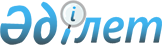 Об определении мест выездной торговли на территории Шахтинского региона
					
			Утративший силу
			
			
		
					Постановление акимата города Шахтинска Карагандинской области от 4 января 2018 года № 1/02. Зарегистрировано Департаментом юстиции Карагандинской области 19 января 2018 года № 4586. Утратило силу постановлением акимата города Шахтинска Карагандинской области от 17 мая 2023 года № 22/01
      Сноска. Утратило cилу постановлением акимата города Шахтинска Карагандинской области от 17.05.2023 № 22/01 (вводится в действие со дня его первого официального опубликования).
      В соответствии с Законами Республики Казахстан от 23 января 2001 года "О местном государственном управлении и самоуправлении в Республике Казахстан", от 12 апреля 2004 года "О регулировании торговой деятельности", акимат города Шахтинска ПОСТАНОВЛЯЕТ:
      1. Определить места для осуществления выездной торговли на территории Шахтинского региона согласно приложению к настоящему постановлению.
      2. Контроль за исполнением настоящего постановления возложить на заместителя акима города Шахтинска Буравко Л.Д.
      3. Настоящее постановление вводится в действие по истечении десяти календарных дней после дня его первого официального опубликования. Перечень мест выездной торговли на территории Шахтинского региона
      1. Улица Казахстанская (площадь перед нежилым зданием № 101/3).
      2. Улица 40 лет Победы (площадка сзади дома № 58).
      3. Улица Карла Маркса (перед домом № 46).
      4. Улица Садовая (в районе дома № 58).
      5. Улица Дзержинского (в районе нежилого здания № 4).
      6. Проспект Абая Кунанбаева (перед нежилым зданием № 50).
      7. Улица Добровольского (площадь перед зданием Дома культуры горняков поселка Шахан).
      8. Улица Торговая (в районе дома № 13).
					© 2012. РГП на ПХВ «Институт законодательства и правовой информации Республики Казахстан» Министерства юстиции Республики Казахстан
				
      Аким города

С. Аймаков
Приложение
к постановлению акимата
города Шахтинска
от "4" 01 2018 года
№ 1/02